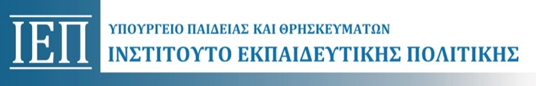 ΕΡΓΑΣΤΗΡΙΑ ΔΕΞΙΟΤΗΤΩΝΥΠΟΔΕΙΓΜΑ ΣΧΕΔΙΟΥ ΔΡΑΣΗΣ ΤΗΣ ΣΧΟΛΙΚΗΣ ΜΟΝΑΔΑΣ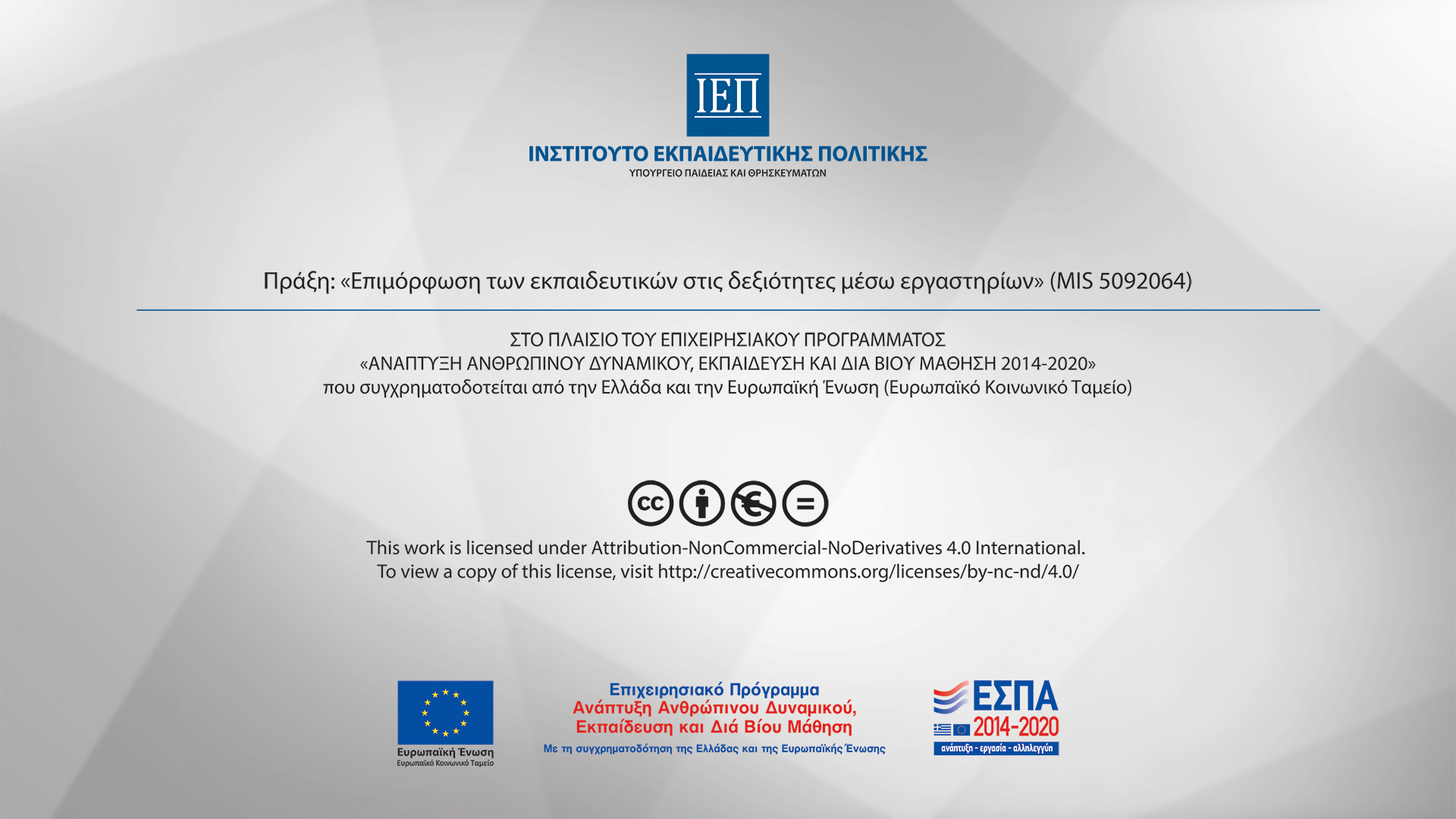 Επιμορφωτικό – υποστηρικτικό υλικόΠράξη: «Επιμόρφωση των εκπαιδευτικών στις δεξιότητες μέσω εργαστηρίων» (MIS 5092064)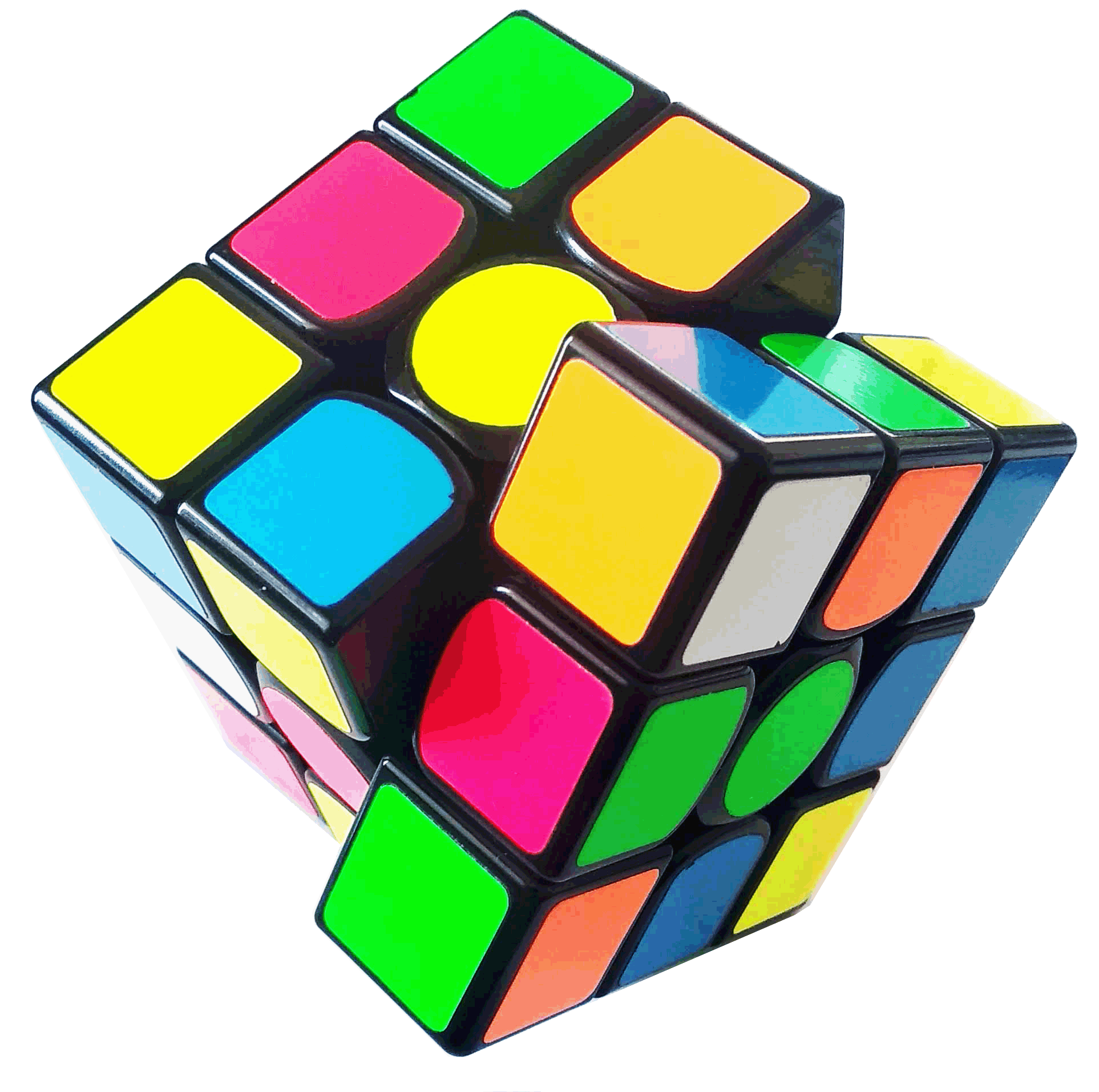 ΣΤΟ ΠΛΑΙΣΙΟ ΤΟΥ ΕΠΙΧΕΙΡΗΣΙΑΚΟΥ ΠΡΟΓΡΑΜΜΑΤΟΣ «ΑΝΑΠΤΥΞΗ ΑΝΘΡΩΠΙΝΟΥ ΔΥΝΑΜΙΚΟΥ ΕΚΠΑΙΔΕΥΣΗ ΚΑΙ ΔΙΑ ΒΙΟΥ ΜΑΘΗΣΗ 2014-2020» που συγχρηματοδοτείται από την Ελλάδα και την Ευρωπαϊκή Ένωση (Ευρωπαϊκό Κοινωνικό Ταμείο)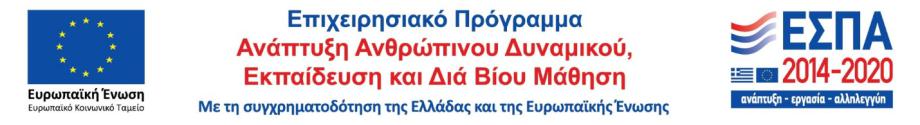 ΕΡΓΑΣΤΗΡΙΑ ΔΕΞΙΟΤΗΤΩΝΣΧΕΔΙΟ ΔΡΑΣΗΣ της Σχολικής Μονάδας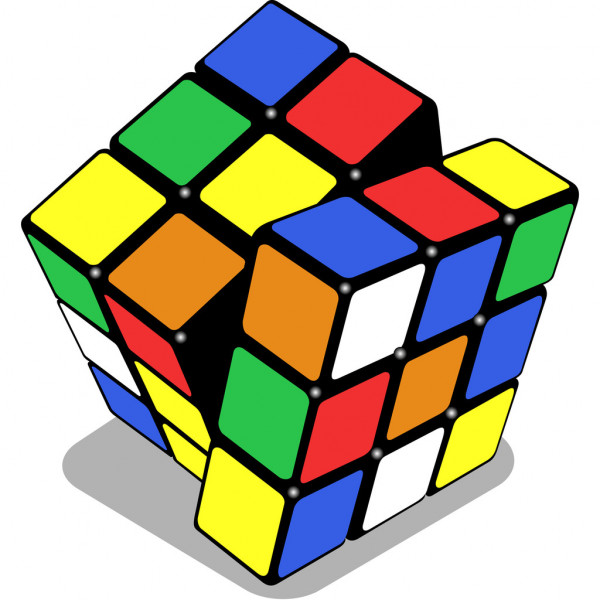 ΕΡΓΑΣΤΗΡΙΑ ΔΕΞΙΟΤΗΤΩΝ 21+:  http://iep.edu.gr/el/psifiako-apothetirio/skill-labsΟΠΣ Επιμόρφωσης - Ι.Ε.Π.: Όλες οι δράσεις (iep.edu.gr): https://elearning.iep.edu.gr/study/course/index.php?categoryid=62 ΕΡΓΑΣΤΗΡΙΑ ΔΕΞΙΟΤΗΤΩΝΣΧΕΔΙΟ ΔΡΑΣΗΣ ΣΧΟΛΙΚΗΣ ΜΟΝΑΔΑΣ- Εσπερινού Γυμνασίου ΧαλκίδαςΣΧΟΛΙΚΟ ΕΤΟΣ  2021-2022Σχολική μονάδαΓυμνάσιοΑριθμός τμημάτων 9Αριθμός μαθητών/μαθητριών σχολικής μονάδας229Αριθμός εκπαιδευτικών σχολικής μονάδας14Αριθμός εκπαιδευτικών που συμμετέχουν στα Εργαστήρια δεξιοτήτων3 εκπαιδευτικοί: μια ΠΕ 02, ένας ΠΕ 03 και ένας ΠΕ 78Ζω καλύτερα – Ευ ΖηνΦροντίζω το ΠεριβάλλονΕνδιαφέρομαι και Ενεργώ  -  Κοινωνική Συναίσθηση και ΕυθύνηΔημιουργώ και Καινοτομώ  –  Δημιουργική Σκέψη και Πρωτοβουλία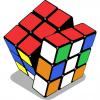 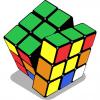 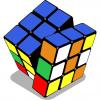 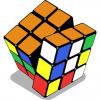 Α’ Γυμνασίου: 1. ΥΓΕΙΑ: Διατροφή - Αυτομέριμνα, Οδική ΑσφάλειαΑ’ Γυμνασίου :1. Οικολογία - Παγκόσμια και τοπική Φυσική κληρονομιάΑ’ Γυμνασίου: 1. Ανθρώπινα δικαιώματαΑ’ Γυμνασίου: 1. STEM/ Εκπαιδευτική ΡομποτικήΒ’ Γυμνασίου: 3. Γνωρίζω το σώμα μου - Σεξουαλική ΔιαπαιδαγώγησηΒ’ Γυμνασίου: 2. Κλιματική αλλαγή - Φυσικές Καταστροφές, Πολιτική προστασίαΒ’ Γυμνασίου: 2. Εθελοντισμός διαμεσολάβησηΒ’ Γυμνασίου: 1. STEM/ Εκπαιδευτική ΡομποτικήΓ’ Γυμνασίου: 2. Ψυχική και Συναισθηματική Υγεία - ΠρόληψηΓ’ Γυμνασίου: 3. Παγκόσμια και τοπική Πολιτιστική κληρονομιάΓ’ Γυμνασίου: 3. Συμπερίληψη: Αλληλοσεβασμός, διαφορετικότηταΓ’ Γυμνασίου: 2. Επιχειρηματικότητα- Αγωγή Σταδιοδρομίας- Γνωριμία με επαγγέλματαΒασικός προσανατολισμός του ετήσιου Σχεδίου Δράσης (Πλεονεκτήματα-μειονεκτήματα)Το όραμά μαςΤο σχολείο μας διακρίνεται από την συνεύρεση μαθητών με εξαιρετικά διαφορετικά και ποίκιλα χαρακτηριστικά· πολιτισμικά (διαφορετικές εθνικότητες, θρησκείες, υποκουλτούρες), κοινωνικά (διαφορετικά κοινωνικά υπόβαθρα, συνθήκες διαβίωσης, βαθμοί κοινωνικής ενσωμάτωσης), μέχρι και βιολογικά (ηλικιακό φάσμα που ξεκινά από την εφηβεία και επεκτείνεται στην τρίτη ηλικία).Ως εκ τούτου για το σχολείο μας ο στόχος της συμπερίληψης, της αρμονικής συνύπαρξης δεν αποτελεί μονάχα ιδανικό μα πρωτίστως βασικό όρο λειτουργίας. Σε αυτή την κατεύθυνση η σχολική κοινότητα εμπνέεται και ταυτόχρονα στοχεύει στην δημοκρατική λειτουργία μέσα σε ένα περιβάλλον ανοχής, σεβασμού και  δημιουργικής ανάδειξης της διαφορετικότητας.     Στόχοι της σχολικής μονάδας σε σχέση με τις τοπικές και ενδοσχολικές ανάγκεςΑ. Οι δεξιότητες που αποτελούν προτεραιότητες για το σχολείο μας είναι η ικανότητα αποδοχής του διαφορετικού, ο σεβασμός του άλλου, η ενσυναίσθηση και η ειρηνική συνύπαρξη.Θεωρούμε ακόμα ουσιώδες να εφοδιάσουμε τους μαθητές μας με δεξιότητες που θα τους προφυλάξουν ή θα τους απομακρύνουν από τον υφιστάμενο κίνδυνο του κοινωνικού αποκλεισμού· κοινωνικές αλλά και ατομικές δεξιότητες, όπως η αυτοεπίγνωση, η αυτοεκτίμηση,  η ικανότητα διαχείρισης διαψεύσεων και συγκρούσεων, η ενεργός πολιτειότητα και ο ψηφιακός γραμματισμός. Β. Συγκεκριμένα, Μέσα από τον θεματικό κύκλο «Ζω καλύτερα – Ευ ζην» επιδιώκουμε:Α) τη γνωριμία των μαθητών με το σώμα τουςΒ) την αναγνώριση των συναισθημάτων τουςΓ) την καλλιέργεια της δεξιότητας της αυτομέριμναςΔ) την υιοθέτηση συνεργατικής διάθεσηςΕ) την καλλιέργεια δεξιοτήτων επικοινωνίας. Μέσα από τον θεματικό κύκλο «Φροντίζω το Περιβάλλον» επιδιώκουμε:Α) την καλλιέργεια οικολογικής συνείδησηςΒ) την ευαισθητοποίηση σε θέματα προστασίας του περιβάλλοντοςΓ) τη γνωριμία με το τοπικό φυσικό και πολιτιστικό περιβάλλον και την βιωματική συνειδητοποίηση της αλληλεπίδρασης  μεταξύ αυτών και του ατόμου.Δ) την καλλιέργεια διαγενεακής ηθικής ευθύνηςΕ) την αναγνώριση της ανάγκης αλλαγής του υφιστάμενου αναπτυξιακού προτύπουΣτ) την υιοθέτηση της οπτικής της αειφορίας Μέσα από τον θεματικό κύκλο «Ενδιαφέρομαι και Ενεργώ- Κοινωνική Συναίσθηση και Ευθύνη» επιδιώκουμε:Α) τον πολιτικό γραμματισμόΒ) τη συμμετοχή σε συλλογικές διαδικασίες με σεβασμό στις δημοκρατικές αξίεςΓ) την υιοθέτηση ενεργητικής, μαχητικής στάσης απέναντι στα κοινωνικά ζητήματαΔ) τη συνειδητοποίηση των κοινωνικών επικαθορισμών που υφίστανται ως κοινωνικά όνταΕ) την αποδοχή της αξίας της ειρηνικής επίλυσης των διαφορώνΣτ) τη δημιουργία συλλογικοτήτων για την επιδίωξη επίτευξης στόχων μέσα από την κοινή δράση.Μέσα από τον θεματικό κύκλο «Δημιουργώ και Καινοτομώ- Δημιουργική Σκέψη και Πρωτοβουλία» επιδιώκουμε:Α) την ανάπτυξη επιχειρηματικού πνεύματοςΒ) την καλλιέργεια αποδοχής και επιδίωξης της καινοτομίας στη σκέψη και την πράξηΓ) την εξοικείωση με τις καινοφανείς  εξελίξεις του εργασιακού τοπίου Δ) την επίγνωση  των νέων απαιτήσεων που δημιουργούνται για τους εργαζόμενουςΕ) την ανάπτυξη τεχνικών – μηχανικών δεξιοτήτων.  Γ. Στην έναρξη κάθε φάσης εργαστηρίων δεξιοτήτων συζητιούνται στο σύλλογο τα θέματα τα οποία θα «δουλευτούν», ώστε κάθε εκπαιδευτικός να εμπλουτίζει το μάθημα του με γνώσεις που θα βοηθήσουν και θα διευκολύνουν την εργασία στα εργαστήρια δεξιοτήτων (για παράδειγμα στα μαθηματικά: ερωτηματολόγιο → στατιστική ή εξοικείωση με το taxisnet → η έννοια του% ).Επίσης, επιδιώκεται η εμπλοκή σε κάθε φάση υλοποίησης των εργαστηρίων  του συνόλου της σχολικής κοινότητας (συμπεριλαμβανομένης της καθαρίστριας, του επιστάτη, του κυλικείου, των μαθητικών συμβουλίων, του συλλόγου διδασκόντων, της διεύθυνσης).  Οι διάφορες φάσεις υλοποίησης των εργαστηριών ανά θεματικές ενότητες και ανά τάξη επιλέχθηκαν με βάση το συνολικότερο πρόγραμμα σπουδών του σχολείου, την σύνθεση των τμημάτων και τις ανάγκες οργάνωσης των ίδιων των εργαστηρίων.Ως 4 φάσεις ορίζονται οι εξής:1η φάση: 4 Οκτωβρίου – 19 Νοεμβρίου2η φάση: 22 Νοεμβρίου – 14 Ιανουαρίου3η φάση: 17 Ιανουαρίου – 4 Μαρτίου4η φάση: 7 Μαρτίου – τέλος σχολικού έτους. Εξυπακούεται ότι λόγω της ιδιαιτερότητας του σχολείου μας (εσπερινό γυμνάσιο στο οποίο φοιτούν πολλοί ενήλικες αλλά και πολλοί χαμηλού μορφωτικού προφίλ μαθητές) στα προγράμματα τα οποία έχουν επιλεγεί για την προσδοκώμενη καλλιέργεια δεξιοτήτων, θα υπάρξουν κατά την πορεία υλοποίησης τους πολυάριθμες και ευρείες προσαρμογές, ώστε να ανταποκριθούν αποτελεσματικότερα στις μαθησιακές ανάγκες αλλά και δυνατότητες των μαθητών μας. Ο ΠΡΟΓΡΑΜΜΑΤΙΣΜΟΣ ΤΩΝ ΕΡΓΑΣΤΗΡΙΩΝ  ΑΝΑ ΘΕΜΑΤΙΚΗ ΕΝΟΤΗΤΑΟ ΠΡΟΓΡΑΜΜΑΤΙΣΜΟΣ ΤΩΝ ΕΡΓΑΣΤΗΡΙΩΝ  ΑΝΑ ΘΕΜΑΤΙΚΗ ΕΝΟΤΗΤΑΠεριγράφουμε αδρά τις αποφάσεις του συλλόγου διδασκόντωνως προς τη  Θεματική ΕνότηταΖω καλύτερα- Ευ ζηνΑ1, Α2, Α3, υποθεματική 1. ΥΓΕΙΑ: Διατροφή- Αυτομέριμνα, Οδική Ασφάλεια:  «Υγιεινή Διατροφή στην πράξη» 2η φάσηΒ1, Β2, Β3, υποθεματική 3. Γνωρίζω το σώμα μου - Σεξουαλική Διαπαιδαγώγηση: «Η ζωή ανοίγεται μπροστά μας…» 4η φάσηΓ1, Γ2, Γ3, υποθεματική 2. Ψυχική και Συναισθηματική Υγεία - Πρόληψη: «Αυτογνωσία και επαγγελματικός προσανατολισμός» 3η φάσηως προς τη Θεματική Ενότητα Φροντίζω το ΠεριβάλλονΑ1, Α2, Α3, υποθεματική 1. Οικολογία - Παγκόσμια και τοπική Φυσική κληρονομιά:  «Ανακύκλωση στη σχολική μονάδα» 1η φάσηΒ1, Β2, Β3, υποθεματική 2. Κλιματική αλλαγή - Φυσικές Καταστροφές, Πολιτική προστασία: «Γη και κλιματική αλλαγή» 2η φάσηΓ1, Γ2, Γ3, υποθεματική 3. Παγκόσμια και τοπική Πολιτιστική κληρονομιά: «Συνομιλώντας με τα αγάλματα της πόλης μου» 1η φάσηως προς τη Θεματική ΕνότηταΕνδιαφέρομαι και Ενεργώ- Κοινωνική Συναίσθηση και ΕυθύνηΑ1, Α2, Α3, υποθεματική 1. Ανθρώπινα δικαιώματα: «Ενεργοποίηση θεσμών» 3η φάσηΒ1, Β2, Β3, υποθεματική 2.  Εθελοντισμός διαμεσολάβηση: «Διαμεσολαβούμε – Στηρίζουμε»  3η φάσηΓ1, Γ2, Γ3, υποθεματική 3. Συμπερίληψη: Αλληλοσεβασμός, διαφορετικότητα: «Οι πελατειακές σχέσεις μέσα από τον κλασικό ελληνικό κινηματογράφο» 2η φάσηως προς τη Θεματική Ενότητα Δημιουργώ και Καινοτομώ- Δημιουργική Σκέψη και ΠρωτοβουλίαΑ1, Α2, Α3, υποθεματική 1. STEM/ Εκπαιδευτική Ρομποτική:  «Σύνταξη Βιογραφικού Σημειώματος σε ψηφιακή μορφή»  4η φάσηΒ1, Β2, Β3, υποθεματική 1. STEM/ Εκπαιδευτική Ρομποτική:  «Δημιουργία αλγορίθμων» 1η φάσηΓ1, Γ2, Γ3, υποθεματική 2.  Επιχειρηματικότητα- Αγωγή Σταδιοδρομίας- Γνωριμία με επαγγέλματα: «Εξοικείωση με την ηλεκτρονική διεκπεραίωση συνδιαλλαγής με τη Διοίκηση» 4η φάσηΑναμενόμενο όφελος ως προς το σχολικό κλίμαΟ προτεινόμενος σχεδιασμός των εργαστηρίων δεξιοτήτων αναμένεται να επιδράσει θετικά στην συνύπαρξη και τη συνεργασία του συνόλου της σχολικής ομάδας, τόσο μεταξύ των διάφορων μερών της, καθηγητές, μαθητές , βοηθητικό προσωπικό, όσο και εντός καθενός  από αυτά τα μέρη, μεταξύ των καθηγητών, μεταξύ των μαθητών του σχολείου αλλά και της κάθε τάξης μεμονωμένα.  Ειδικότερα οφέληΤα ειδικότερα οφέλη που επιδιώκουμε μέσα από την εφαρμογή των εργαστηρίων δεξιοτήτων έχουν να κάνουν:Α) με την καταπολέμηση της σχολικής διαρροής που παρατηρείται στο σχολείο μας,Β) με την ειρηνική επίλυση των συγκρούσεων μεταξύ των μαθητών που προέρχονται από διαφορετικά πολιτισμικά περιβάλλοντα (πρόσφυγες, Ρομά, μετανάστες, ημεδαποί), Γ) με την θωράκιση των μαθητών μας , πολλοί εκ των οποίων προέρχονται από ευάλωτα περιβάλλοντα, απέναντι στις εξαρτησιογόνες ουσίες και συμπεριφορές.Αναμενόμενο αντίκτυπο για την ανάπτυξη της σχολικής κοινότητας- Η προαγωγή των διαφόρων δεξιοτήτων (κοινωνικές , του νου, κ.λ.π.)- Η στροφή προς το «πράσινο σχολείο»- Η ενίσχυση της δημιουργίας και λειτουργίας συλλογικοτήτων- Η εκπαίδευση στη Δημοκρατία- η δημιουργία και η αποδοχή ενός πλουραλιστικού σχολικού περιβάλλοντος.Αντίκτυπο στην τοπική κοινότηταΠροσδοκία μας αποτελεί η αλληλοδιείσδυση τοπικής κοινωνίας και σχολικής κοινότητας, μέσα από τη συνέργια με διάφορους φορείς της πρώτης, όπως η Τοπική αυτοδιοίκηση, σύλλογοι κ.λ.π., όσο και με τη διάχυση των προϊόντων των εργαστηρίων στην τοπική κοινότητα.Προσαρμογές για τη συμμετοχή και την ένταξη όλων των μαθητώνΓια τη συνολική συμμετοχή μαθητών και μαθητριών θα υπάρξει συνεργασία και συμμετοχή της/του εκπαιδευτικού του τμήματος ένταξης και επιπρόσθετα στα πλαίσια της διαφοροποιημένης διδασκαλίας θα εφαρμοστούν ποικίλες διδακτικές πρακτικές για την καλλιέργεια του ενδιαφέροντος μαθητών/τριων με διαφορετικά μαθησιακά προφίλ και κίνητρα.Φορείς και άλλες συνεργασίες που θα εμπλουτίσουν το σχέδιο δράσηςΣυνεργασία με Συντονιστή Εκπαιδευτικού Έργου, Υπεύθυνους Σχολικών Δραστηριοτήτων, το Σύλλογο Γονέων, όμορες σχολικές κοινότητες, ΚΠΕ, Κέντρα Πρόληψης, εκπροσώπους επιστημονικών φορέων, επιστημονικούς και επαγγελματικούς συλλόγους, εμπειρογνώμονες σε θέματα ενδιαφέροντος, εκπροσώπους και φορείς της κοινωνίας των πολιτών, συγγραφικές ομάδες του εκπαιδευτικού υλικού του αποθετηρίου.Τελικά προϊόντα (ενδεικτικά) των εργαστηρίων που υλοποιήθηκανΕκπαιδευτικό υλικό και εργαλεία  που χρησιμοποιήθηκαν εκτός της Πλατφόρμας των Εργαστήρια Δεξιοτήτων του ΙΕΠ.ΑΝΑΣΤΟΧΑΣΜΟΣ - ΤΕΛΙΚΗ ΑΞΙΟΛΟΓΗΣΗ ΤΗΣ ΕΦΑΡΜΟΓΗΣΑΝΑΣΤΟΧΑΣΜΟΣ - ΤΕΛΙΚΗ ΑΞΙΟΛΟΓΗΣΗ ΤΗΣ ΕΦΑΡΜΟΓΗΣΑΝΑΣΤΟΧΑΣΜΟΣ - ΤΕΛΙΚΗ ΑΞΙΟΛΟΓΗΣΗ ΤΗΣ ΕΦΑΡΜΟΓΗΣΑΝΑΣΤΟΧΑΣΜΟΣ - ΤΕΛΙΚΗ ΑΞΙΟΛΟΓΗΣΗ ΤΗΣ ΕΦΑΡΜΟΓΗΣΑΝΑΣΤΟΧΑΣΜΟΣ - ΤΕΛΙΚΗ ΑΞΙΟΛΟΓΗΣΗ ΤΗΣ ΕΦΑΡΜΟΓΗΣ1. Τελική αξιολόγηση της υλοποίησης των τεσσάρων Θεματικών ΕνοτήτωνΚείμενο 100 λέξεων (με βάση την αξιολόγηση και τον αναστοχασμό) στην μορφή λίστας για κάθε Θεματική Ενότητα1. Τελική αξιολόγηση της υλοποίησης των τεσσάρων Θεματικών ΕνοτήτωνΚείμενο 100 λέξεων (με βάση την αξιολόγηση και τον αναστοχασμό) στην μορφή λίστας για κάθε Θεματική Ενότητα1. Τελική αξιολόγηση της υλοποίησης των τεσσάρων Θεματικών ΕνοτήτωνΚείμενο 100 λέξεων (με βάση την αξιολόγηση και τον αναστοχασμό) στην μορφή λίστας για κάθε Θεματική Ενότητα1. Τελική αξιολόγηση της υλοποίησης των τεσσάρων Θεματικών ΕνοτήτωνΚείμενο 100 λέξεων (με βάση την αξιολόγηση και τον αναστοχασμό) στην μορφή λίστας για κάθε Θεματική Ενότητα1. Τελική αξιολόγηση της υλοποίησης των τεσσάρων Θεματικών ΕνοτήτωνΚείμενο 100 λέξεων (με βάση την αξιολόγηση και τον αναστοχασμό) στην μορφή λίστας για κάθε Θεματική ΕνότηταΖω καλύτερα- Ευ ζηνΦροντίζω το ΠεριβάλλονΕνδιαφέρομαι και Ενεργώ- Κοινωνική Συναίσθηση και ΕυθύνηΔημιουργώ και Καινοτομώ- Δημιουργική Σκέψη και Πρωτοβουλία1. ΥΓΕΙΑ: Διατροφή - Αυτομέριμνα, Οδική Ασφάλεια1. Οικολογία - Παγκόσμια και τοπική Φυσική κληρονομιά1. Ανθρώπινα δικαιώματα1. STEM/ Εκπαιδευτική Ρομποτική2. Ψυχική και Συναισθηματική Υγεία - Πρόληψη2. Κλιματική αλλαγή - Φυσικές Καταστροφές, Πολιτική προστασία2. Εθελοντισμός διαμεσολάβηση2. Επιχειρηματικότητα- Αγωγή Σταδιοδρομίας- Γνωριμία με επαγγέλματα3. Γνωρίζω το σώμα μου - Σεξουαλική Διαπαιδαγώγηση3. Παγκόσμια και τοπική Πολιτιστική κληρονομιά3. Συμπερίληψη: Αλληλοσεβασμός, διαφορετικότητα2. Οφέλη συνολικά από την υλοποίηση του Σχεδίου Δράσης(σε συνάφεια με την αρχική ανάλυση αναγκών)2. Οφέλη συνολικά από την υλοποίηση του Σχεδίου Δράσης(σε συνάφεια με την αρχική ανάλυση αναγκών)2. Οφέλη συνολικά από την υλοποίηση του Σχεδίου Δράσης(σε συνάφεια με την αρχική ανάλυση αναγκών)2. Οφέλη συνολικά από την υλοποίηση του Σχεδίου Δράσης(σε συνάφεια με την αρχική ανάλυση αναγκών)2. Οφέλη συνολικά από την υλοποίηση του Σχεδίου Δράσης(σε συνάφεια με την αρχική ανάλυση αναγκών)ως προς το σχολικό κλίμα γενικάως προς τη ανάπτυξη της σχολικής κοινότητας (μαθητές, εκπαιδευτικοί, γονείς)ως προς την τοπική κοινότητα 3. Δυσκολίες – Εμπόδια κατά την υλοποίηση της πιλοτικής εφαρμογής του προγράμματος3. Δυσκολίες – Εμπόδια κατά την υλοποίηση της πιλοτικής εφαρμογής του προγράμματος3. Δυσκολίες – Εμπόδια κατά την υλοποίηση της πιλοτικής εφαρμογής του προγράμματος3. Δυσκολίες – Εμπόδια κατά την υλοποίηση της πιλοτικής εφαρμογής του προγράμματος3. Δυσκολίες – Εμπόδια κατά την υλοποίηση της πιλοτικής εφαρμογής του προγράμματοςΔυσκολίες και εμπόδια, σύντομη περιγραφή (ξεπεράστηκαν / ήταν ανυπέρβλητα)Προτάσεις Προτάσεις Προτάσεις Προτάσεις Προτάσεις Στη μορφή λίστας (150 λέξεις)………………………………………………Στη μορφή λίστας (150 λέξεις)………………………………………………Στη μορφή λίστας (150 λέξεις)………………………………………………Στη μορφή λίστας (150 λέξεις)………………………………………………Στη μορφή λίστας (150 λέξεις)………………………………………………